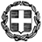 Θέμα: πρόσκληση εκδήλωση ενδιαφέροντος ταξιδιωτικών γραφείων για πραγματοποίηση μετακίνησης.Παρακαλούμε όσα ταξιδιωτικά γραφεία επιθυμούν να εκδηλώσουν ενδιαφέρον, να υποβάλλουν τις προσφορές τους σχετικά με τη μετακίνηση μαθητών/τριών , σύμφωνα με τα παρακάτω:α) η προσφορά κατατίθεται κλειστή σε έντυπη μορφή στο σχολείο και β) με κάθε προσφορά κατατίθεται από το ταξιδιωτικό γραφείο απαραιτήτως και Υπεύθυνη Δήλωση ότι διαθέτει βεβαίωση συνδρομής των νόμιμων προϋποθέσεων λειτουργίας τουριστικού γραφείου, η οποία βρίσκεται σε ισχύ.                                                                                                                                                    Η Δ/ντρια                                                                                                                                                  Αλεξάνδρα ΤαταράκηΕΛΛΗΝΙΚΗ ΔΗΜΟΚΡΑΤΙΑΥΠΟΥΡΓΕΙΟ  ΠΑΙΔΕΙΑΣ, EΡΕΥΝΑΣΚΑΙ ΘΡΗΣΚΕΥΜΑΤΩΝΠΕΡΙΦΕΡΕΙΑΚΗ Δ/ΝΣΗ Π.Ε. ΚΑΙ Δ.Ε. ΑΤΤΙΚΗΣΔΙΕΥΘΥΝΣΗ ΔΕΥΤΕΡΟΒΑΘΜΙΑΣ ΕΚΠΑΙΔΕΥΣΗΣΑΝΑΤΟΛΙΚΗΣ ΑΤΤΙΚΗΣ1Ο ΓΕΛ ΡΑΦΗΝΑΣΤαχ.Δ/νση : Αγ. Χρυσοστόμου Σμύρνης 10. ΡΑΦΗΝΑΤ.κ. 19016Τηλ. 2294028948Email: mail@lyk-rafin.att.sch.grΗμερομηνία 18/10/2022Αρ. Πρ. 3581ΣΧΟΛΕΙΟ          1o    ΛΥΚΕΙΟ ΡΑΦΗΝΑΣ   2ΠΡΟΟΡΙΣΜΟΣ/ΟΙ-ΗΜΕΡΟΜΗΝΙΑ ΑΝΑΧΩΡΗΣΗΣ ΚΑΙ ΕΠΙΣΤΡΟΦΗΣΡΕΘΥΜΝΟ 27-11-2023  ΜΕ   01/12/2023( 5 ημέρες)3ΠΡΟΒΛΕΠΟΜΕΝΟΣ ΑΡΙΘΜΟΣ ΣΥΜΜΕΤΕΧΟΝΤΩΝ(ΜΑΘΗΤΕΣ-ΚΑΘΗΓΗΤΕΣ)70 μαθητές  και 4 καθηγητές4ΜΕΤΑΦΟΡΙΚΟ ΜΕΣΟ/Α-ΠΡΟΣΘΕΤΕΣ ΠΡΟΔΙΑΓΡΑΦΕΣ ΑΕΡΟΠΟΡΙΚΩΣ & ΠΟΥΛΜΑΝ για τις εσωτερικές μετακινήσεις.5ΚΑΤΗΓΟΡΙΑ ΚΑΤΑΛΥΜΑΤΟΣ-ΠΡΟΣΘΕΤΕΣ ΠΡΟΔΙΑΓΡΑΦΕΣ(ΜΟΝΟΚΛΙΝΑ/ΔΙΚΛΙΝΑ/ΤΡΙΚΛΙΝΑ-ΠΡΩΙΝΟ Ή ΗΜΙΔΙΑΤΡΟΦΗ) Kατηγορία καταλύματος 5* εκτός του κέντρου της πόλης, μέχρι 10 χλμ.              Τρίκλινα ή  δίκλινα δωμάτια για μαθητές και μονόκλινα για καθηγητές. Όλα τα δωμάτια να είναι συγκεντρωμένα στον ίδιο όροφο ή στην ίδια πτέρυγα του ξενοδοχείου και να υπάρχει προσωπικό ασφαλείας για τις βραδυνές ώρες.Γραπτή επιβεβαίωση ξενοδοχείων για την διαθεσιμότητα δωματίων στις συγκεκριμένες ημερομηνίες.Στο ξενοδοχείο μα μην υπάρχει άλλο σχολείο.Διάθεση του λεωφορείου σε αποκλειστική χρήση όλες τις μέρες για επισκέψεις και μετακινήσεις, βάσει του προγράμματος του σχολείου.Δωρεάν συμμετοχή των 4 συνοδών καθηγητών και τον φόρο του ξενοδοχείου για τα δωμάτια.Συνοδός Γραφείου καθ’ όλη τη διάρκεια της εκδρομής.Υ.Δ. ότι το ταξιδιωτικό γραφείο διαθέτει ειδικό σήμα και πληρεί τις νομικές προϋποθέσεις λειτουργίας.Ασφάλεια Ευθύνης Διοργανωτή.Ασφάλιση για ιατροφαρμακευτική περίθαλψη και γενικά κάλυψη εξόδων σε περίπτωση ατυχήματος ή ασθένειας.6ΛΟΙΠΕΣ ΥΠΗΡΕΣΙΕΣ (ΠΡΟΓΡΑΜΜΑ, ΠΑΡΑΚΟΛΟΥΘΗΣΗ ΕΚΔΗΛΩΣΕΩΝ, ΕΠΙΣΚΕΨΗ ΧΩΡΩΝ, ΓΕΥΜΑΤΑ κ.τ.λ.))Επισκέψεις σε αρχαιολογικούς – ιστορικούς χώρους και αξιοθέατα σύμφωνα με το πρόγραμμα της εκδρομής.Ημιδιατροφή (πρωινό – βραδινό σε μπουφέ εντός του ξενοδοχείου).Το ξενοδοχείο να λειτουργεί όλο τον χρόνο.7ΥΠΟΧΡΕΩΤΙΚΗ ΑΣΦΑΛΙΣΗ ΕΥΘΥΝΗΣ ΔΙΟΡΓΑΝΩΤΗ(ΜΟΝΟ ΕΑΝ ΠΡΟΚΕΙΤΑΙ ΓΙΑ ΠΟΛΥΗΜΕΡΗ ΕΚΔΡΟΜΗ)ΝΑΙ8ΠΡΟΣΘΕΤΗ ΠΡΟΑΙΡΕΤΙΚΗ ΑΣΦΑΛΙΣΗ ΚΑΛΥΨΗΣΕΞΟΔΩΝ ΣΕ ΠΕΡΙΠΤΩΣΗ ΑΤΥΧΗΜΑΤΟΣ  Ή ΑΣΘΕΝΕΙΑΣ ΝΑΙ9ΤΕΛΙΚΗ ΣΥΝΟΛΙΚΗ ΤΙΜΗ ΟΡΓΑΝΩΜΕΝΟΥ ΤΑΞΙΔΙΟΥ(ΣΥΜΠΕΡΙΛΑΜΒΑΝΟΜΕΝΟΥ  Φ.Π.Α.)ΝΑΙ10ΕΠΙΒΑΡΥΝΣΗ ΑΝΑ ΜΑΘΗΤΗ (ΣΥΜΠΕΡΙΛΑΜΒΑΝΟΜΕΝΟΥ Φ.Π.Α.)ΝΑΙ11ΚΑΤΑΛΗΚΤΙΚΗ ΗΜΕΡΟΜΗΝΙΑ ΚΑΙ ΩΡΑ ΥΠΟΒΟΛΗΣ ΠΡΟΣΦΟΡΑΣ          ΔΕΥΤΕΡΑ 30 /10/2023 και ώρα 11:0012ΗΜΕΡΟΜΗΝΙΑ ΚΑΙ ΩΡΑ ΑΝΟΙΓΜΑΤΟΣ ΠΡΟΣΦΟΡΩΝ   ΔΕΥΤΕΡΑ 30/10/2023 και ώρα 11:30